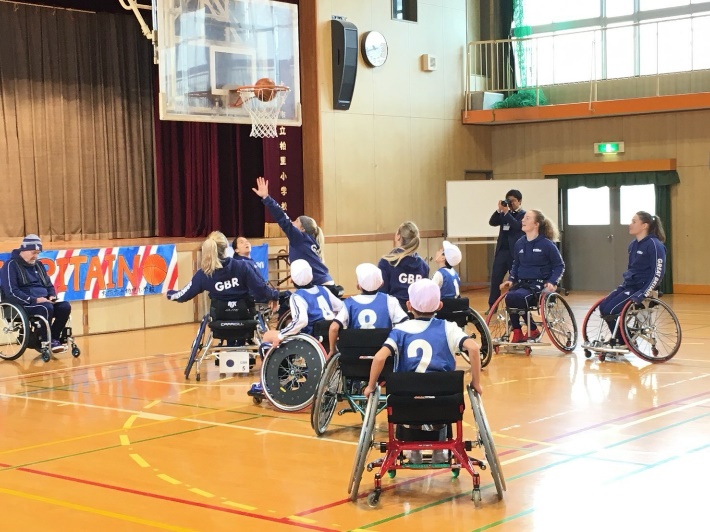 2023地域親善交流会参加申込書＜申込・問合せ先＞社会福祉法人大阪市障害者福祉・スポーツ協会 障がい者スポーツ振興部 スポーツ振興室　　　メール：s-entry@fukspo.org　　電話：06-6606-1631　ファックス：06-6606-1638＜申込期限＞　　令和４年12月1日（木）午後５時まで学校名所在地学校長名担当者名連絡先・電話：・メール：対象学年、人数参加可能日※両方あるいはいずれかに○をしてください。2月8日（水）　・　2月9日（木）交流・体験する場所とその階数例）３階 体育館／１階 講堂交流場所までのアクセス＊入校後車いすのままで移動が可能か例）体育館前に段差があるがスロープを設置すれば問題なし「国際親善女子車いすバスケットボール大阪大会」　　観戦の可否※学校を訪問したチームの観戦応援ができるかどうか、該当する方に○をしてください（観戦候補日2/10あるいは2/11午前）観戦できる・観戦できない学校内での本交流会の位置づけや希望理由等例）総合学習にて、障がいへの理解・啓発学習に取り組んでおり、その集大成としてパラアスリートとの交流を行いたい